Maksymalna ocena protokołu: 100% – 3,6 pktCzęsto używane symbole:                              ϰ               Cel ćwiczeniaCelem ćwiczenia jest …………Zadanie 1.   Wyznaczanie wartości parametrów na podstawie pojedynczych pomiarów (30%). Zad. 1.1: Schemat układu pomiarowego Wykaz przyrządów Wyniki pomiarów Zad. 1.2: Schemat układu pomiarowego Wykaz przyrządów Ustawienia przyrządów Wyniki pomiarów Wzory i obliczenia Wnioski Podjąć próbę scharakteryzowania każdego z badanych elementów na podstawie wyników uzyskanych w Zad. 1.1 i Zad. 1.2. Czy można stwierdzić, który z elementów ma charakter rezystancyjny, a który pojemnościowy lub indukcyjny? Odpowiedź uzasadnić.   Który z badanych elementów ma nieliniową charakterystykę prądowo-napięciową? Co o tym świadczy?   Zad. 1.3: Schemat układu pomiarowego Wykaz przyrządów Ustawienia przyrządów Wyniki pomiarów Wzory i obliczenia Wnioski Na postawie wyników uzyskanych w w Zad. 1.1, Zad. 1.2 i Zad. 1.3 ocenić, który z elementów ma charakter rezystancyjny, a który pojemnościowy lub indukcyjny. Odpowiedź uzasadnić.   Zadanie 2.   Wyznaczanie charakterystyk elementów na podstawie serii pomiarów (30%). 1. Schemat układu pomiarowego 2. Wykaz przyrządów 3. Ustawienia przyrządów 4. Wyniki pomiarów 5. Wykresy 6. Wnioski Jaki charakter mają elementy: X1 i X3?   Zadanie 3.   Automatyczne wyznaczanie charakterystyk elementów (15%). Zad. 3.1:Charakterystyka prądowo-napięciowa elementu X3 Wnioski Scharakteryzować element X3.   Zad. 3.2:Charakterystyka częstotliwościowa elementu X2 Wnioski Jaki charakter ma element X2? Obliczyć wartość jego charakterystycznego parametru (pojemności lub indukcyjności). Jeżeli to możliwe, zmierzyć ten parametr za pomocą multimetru i porównać z obliczoną wartością.   Zadanie 4.   Badanie szeregowego połączenia elementów R, L, C (25%). Zad. 4.1: Wartości elementów R, L, C Wzór i obliczona wartość f0 Charakterystyka częstotliwościowa Wnioski Porównać częstotliwość, przy której występuje minimum wyznaczonej charakterystyki, z obliczoną wartością f0.   Zad. 4.2: Schemat układu pomiarowego 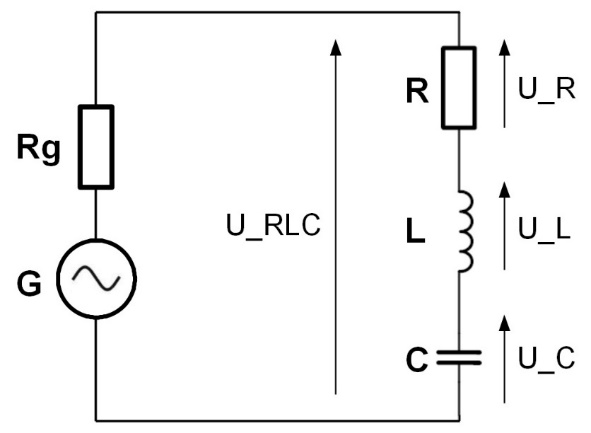 Ustawienie parametrów generatora Wyniki pomiarów i obliczeń Wnioski Wyjaśnić zaobserwowaną różnicę. Można skorzystać z aplikacji Demo_10 (zakładka „Dwójniki RLC”).   Powtórzenie pomiarów przy innej częstotliwości Wnioski Skomentować wyniki.   Wydział ELEKTRONIKI
I TECHNIK INFORMACYJNYCHWydział ELEKTRONIKI
I TECHNIK INFORMACYJNYCHWydział ELEKTRONIKI
I TECHNIK INFORMACYJNYCHWydział ELEKTRONIKI
I TECHNIK INFORMACYJNYCHLABORATORIUM PODSTAW 
ELEKTRONIKI I POMIARÓWLABORATORIUM PODSTAW 
ELEKTRONIKI I POMIARÓWLABORATORIUM PODSTAW 
ELEKTRONIKI I POMIARÓWLABORATORIUM PODSTAW 
ELEKTRONIKI I POMIARÓWTytuł ćwiczenia:Tytuł ćwiczenia:Tytuł ćwiczenia:Tytuł ćwiczenia:Tytuł ćwiczenia:Tytuł ćwiczenia:Tytuł ćwiczenia:Tytuł ćwiczenia:Imię i NazwiskoDom. (pkt)Kart. (pkt)Prot. (%)Prot. (%)Prot. (pkt)Suma (pkt)Data wykonania ćwiczenia16 listopada 2023Student 1Data wykonania ćwiczenia16 listopada 2023Student 1Nr stanowiskaStudent 2Imię i nazwisko prowadzącego